The Sun, 25 June 2007 : New road to stardom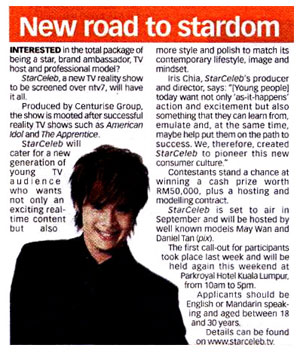 